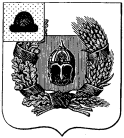 Совет депутатов Александро-Невского городского поселения Александро-Невского муниципального районаРязанской области           Р Е Ш Е Н И Е от   29 апреля 2021 года                 р. п. Александро-Невский                       № 180Об утверждении порядка принятия решения о применении мер ответственности к депутату, члену выборного органа местного самоуправления, выборному должностному лицу органа местного самоуправления, представившим недостоверные или неполные сведения о своих доходах, расходах, об имуществе и обязательствах имущественного характера своих супруга (супруги) и несовершеннолетних детей, если искажение этих сведений является несущественнымРуководствуясь Федеральным законом от 6 октября 2003 г. № 131-ФЗ "Об общих принципах организации местного самоуправления в Российской Федерации", Федеральным законом от 25.12.2008 № 272-ФЗ "О противодействии коррупции", Законом Рязанской области от 25.12.2017 № 105-ОЗ "О порядке представления сведений о доходах, расходах, об имуществе и обязательствах имущественного характера гражданами, претендующими на замещение должности главы местной администрации по контракту, муниципальной должности, лицами, замещающими указанные должности, и порядке проверки достоверности и полноты таких сведений", Уставом муниципального образования – Александро-Невское городское поселение Александро-Невского  муниципального района Рязанской области, Совет депутатов Александро-Невского городского поселения РЕШИЛ:1. Утвердить Порядок принятия решения о применении мер ответственности к депутату, члену выборного органа местного самоуправления, выборному должностному лицу органа местного самоуправления, представившим недостоверные или неполные сведения о своих доходах, расходах, об имуществе и обязательствах имущественного характера своих супруга (супруги) и несовершеннолетних детей, если искажение этих сведений является несущественным, согласно приложению.2. Настоящее решение вступает в силу после его официального опубликования.Глава Александро-Невского городскогопоселения, председатель Совета депутатовАлександро-Невского городского поселения                                           В.А. УшаковаПриложениек решению Совета депутатов Александро-Невского городского поселенияот  29.04.2021 г. № 180Порядокпринятия решения о применении мер ответственности к депутату, члену выборного органа местного самоуправления, выборному должностному лицу органа местного самоуправления, представившим недостоверные или неполные сведения о своих доходах, расходах, об имуществе и обязательствах имущественного характера своих супруга (супруги) и несовершеннолетних детей, если искажение этих сведений является несущественным1. Настоящий порядок определяет правила принятия решения о применении мер ответственности к депутату, члену выборного органа местного самоуправления, выборному должностному лицу органа местного самоуправления (далее - лица, замещающие муниципальные должности) в муниципальном образовании – Александро-Невское городское поселение Александро-Невского муниципального района Рязанской области, представившим недостоверные или неполные сведения о своих доходах, расходах, об имуществе и обязательствах имущественного характера, а также сведения о доходах, расходах, об имуществе и обязательствах имущественного характера своих супруга (супруги) и несовершеннолетних детей, если искажение этих сведений является несущественным.2. К лицам, замещающим муниципальные должности, представившим недостоверные или неполные сведения о своих доходах, расходах, об имуществе и обязательствах имущественного характера, а также сведения о доходах, расходах, об имуществе и обязательствах имущественного характера своих супруга (супруги) и несовершеннолетних детей, если искажение этих сведений является несущественным, могут быть применены следующие меры ответственности:1) предупреждение;2) освобождение депутата, члена выборного органа местного самоуправления от должности в представительном органе муниципального образования, выборном органе местного самоуправления с лишением права занимать должности в представительном органе муниципального образования, выборном органе местного самоуправления до прекращения срока его полномочий;3) освобождение от осуществления полномочий на постоянной основе с лишением права осуществлять полномочия на постоянной основе до прекращения срока его полномочий;4) запрет занимать должности в представительном органе муниципального образования, выборном органе местного самоуправления до прекращения срока его полномочий;5) запрет исполнять полномочия на постоянной основе до прекращения срока его полномочий.3. Решение о применении мер ответственности, предусмотренных в пункте 2 настоящего Порядка (далее - меры ответственности), принимается Советом депутатов Александро-Невского городского поселения.4. По результатам проверки, проведенной по решению Губернатора Рязанской области в соответствии с Законом Рязанской области от 25.12.2017 № 105-ОЗ "О порядке представления сведений о доходах, расходах, об имуществе и обязательствах имущественного характера гражданами, претендующими на замещение должности главы местной администрации по контракту, муниципальной должности, лицами замещающими указанные должности, и порядке проверки достоверности и полноты таких сведений" в Совет депутатов муниципального образования – Александро-Невского городского поселения представляется доклад, содержащий предложение о применении к лицу, замещающему муниципальную должность, мер ответственности (далее - доклад).При поступлении информации из органов прокуратуры о представлении лицом, замещающим муниципальную должность, недостоверных или неполных сведений о своих доходах, расходах, об имуществе и обязательствах имущественного характера, а также сведения о доходах, расходах, об имуществе и обязательствах имущественного характера своих супруга (супруги) и несовершеннолетних детей, председатель Совета депутатов в течение 5 дней со дня поступления направляет данную информацию в адрес Губернатора Рязанской области для проведения проверки в соответствии с Законом Рязанской области от 25.12.2017 № 105-ОЗ "О порядке представления сведений о доходах, расходах, об имуществе и обязательствах имущественного характера гражданами, претендующими на замещение должности главы местной администрации по контракту, муниципальной должности, лицами замещающими указанные должности, и порядке проверки достоверности и полноты таких сведений".При поступлении в Совет депутатов муниципального образования – Александро-Невского городского поселения доклада Губернатора области, содержащего обстоятельства допущенных нарушений, председатель Совета депутатов в 5-дневный срок со дня его поступления:письменно (заказным письмом, по адресу электронной почты, СМС-сообщением) уведомляет о содержании поступившего обращения лицо, в отношении которого поступило заявление, а также о дате, времени и месте его рассмотрения;разъясняет любым доступным способом, позволяющим подтвердить факт разъяснения, порядок принятия решения о применении мер ответственности к лицу, в отношении которого поступило заявление;предлагает лицу, в отношении которого поступило обращение, дать письменные пояснения по существу выявленных нарушений, которые будут оглашены при рассмотрении обращения Советом депутатов, не позднее 3 дней до дня рассмотрения обращения.5. Решение о применении к лицу, замещающему муниципальную должность, мер ответственности принимается по результатам рассмотрения доклада большинством голосов от установленной численности депутатов Совета депутатов муниципального образования – Александро-Невского городского поселения.6. Решение Совета депутатов муниципального образования – Александро-Невского городского поселения о применении к лицу, замещающему муниципальную должность, мер ответственности принимается в течение 30 календарных дней со дня поступления в Совет депутатов доклада, не считая периода временной нетрудоспособности лица, замещающего муниципальную должность, а также пребывания его в отпуске.Неявка лица, в отношении которого поступило обращение, своевременно извещенного о месте и времени заседания Совета депутатов, не препятствует рассмотрению обращения.7. В решении о применении к лицу, замещающему муниципальную должность, мер ответственности указывается основание его применения и соответствующий пункт части 7.3-1 статьи 40 Федерального закона от 06.10.2003 № 131-ФЗ "Об общих принципах организации местного самоуправления в Российской Федерации".8. Лицо, замещающее муниципальную должность, должно быть ознакомлено под роспись с решением о применении к нему мер ответственности в течение трех рабочих дней со дня принятия такого решения. По требованию лица, замещающего муниципальную должность, ему выдается надлежащим образом заверенная копия решения о применении к нему мер ответственности.9. В случае, если решение о применении мер ответственности невозможно довести до сведения лица, замещающего муниципальную должность, или указанное лицо отказывается ознакомиться с решением под роспись, составляется акт об отказе лица, замещающего муниципальную должность, в ознакомлении с решением о применении к нему мер ответственности или о невозможности его уведомления о таком решении.10. Лицо, замещающее муниципальную должность, вправе обжаловать решение о применении к нему мер ответственности в судебном порядке.